本土中文教师项目平台操作手册2021年4月一、学生操作系统	1.1 注册及登录1.1.1 注册（1）访问以下地址：http://kzxylocalteacher.hanban.org/myDoip/homeIndex.html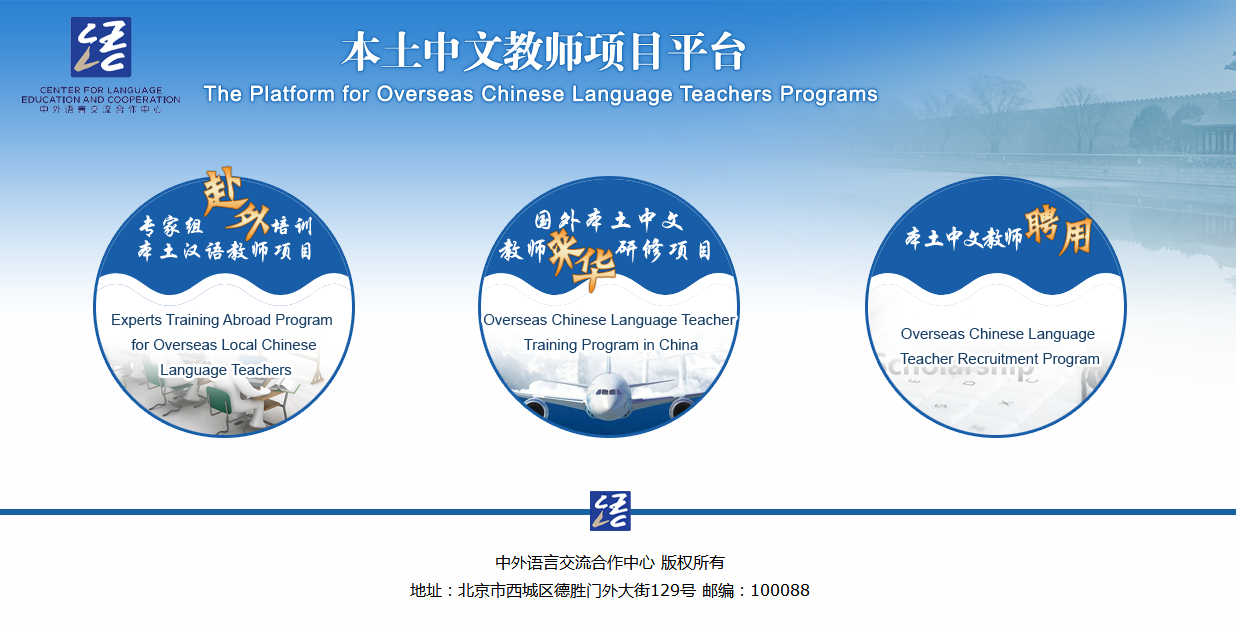 （2）点击界面右边“聘用”按钮，如下：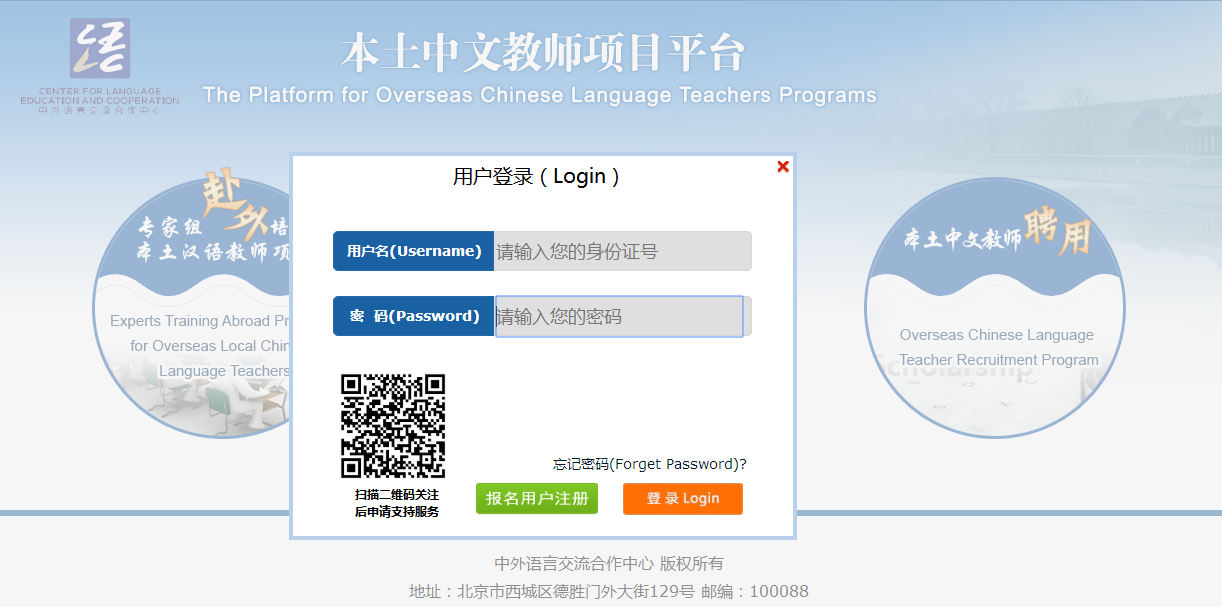 （3）注册信息：点击“报名用户注册”，填写报名用户注册信息，点击下一步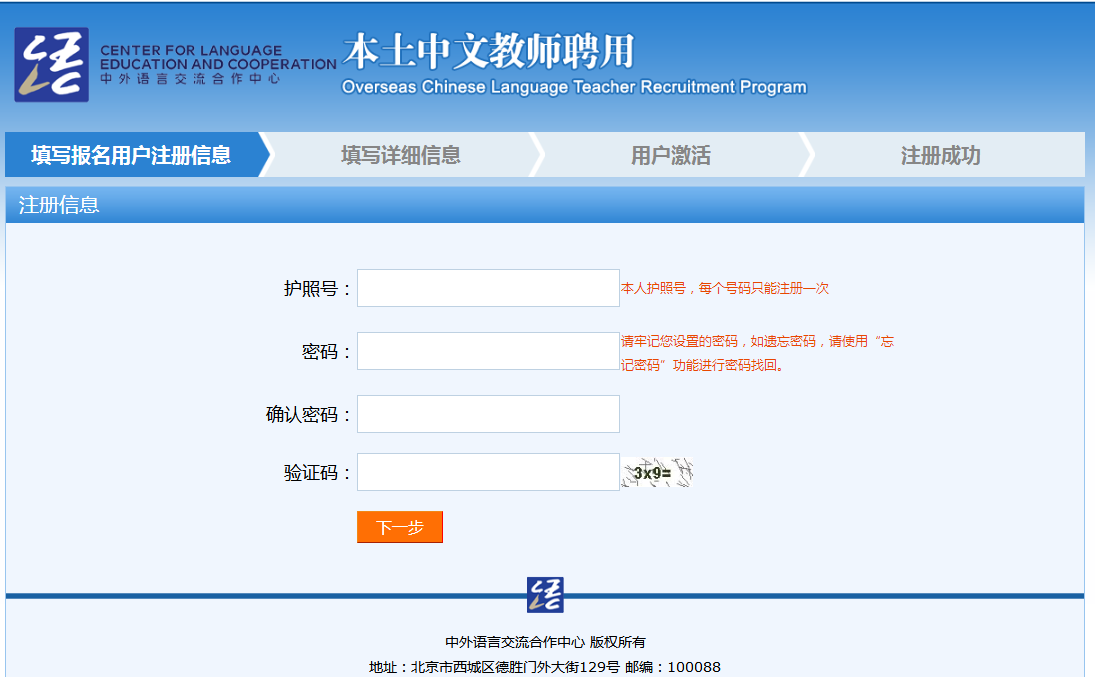 （4）详细信息：填写详细信息，点击下一步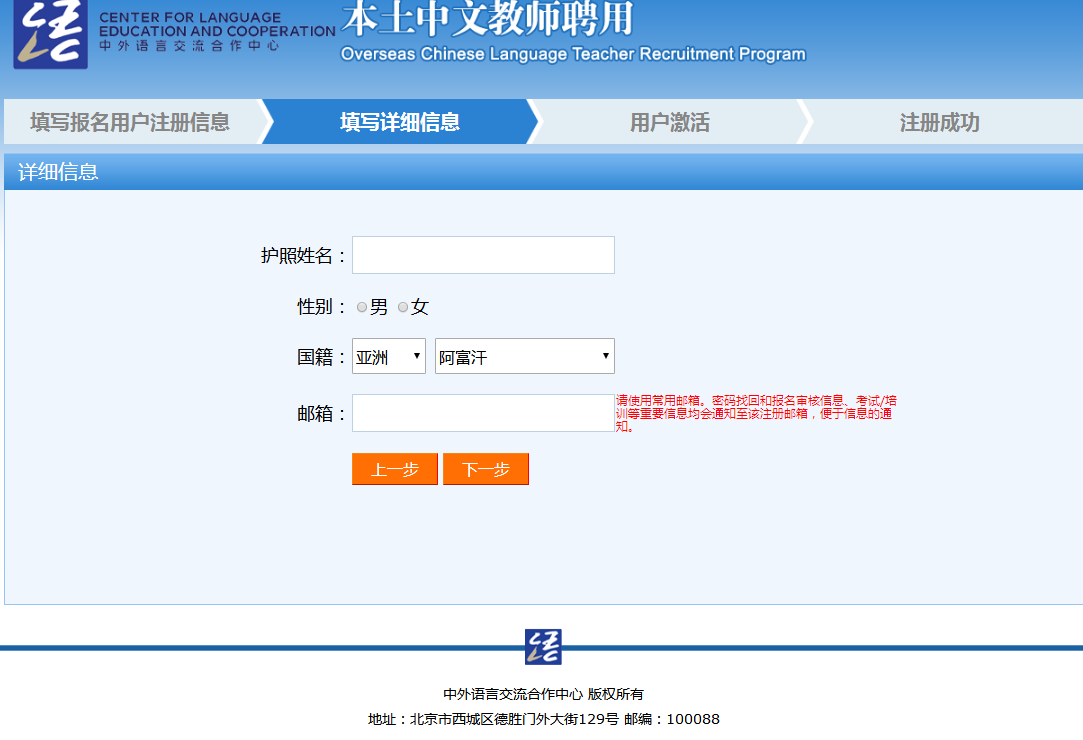 （5）用户激活：信息无误，点击激活。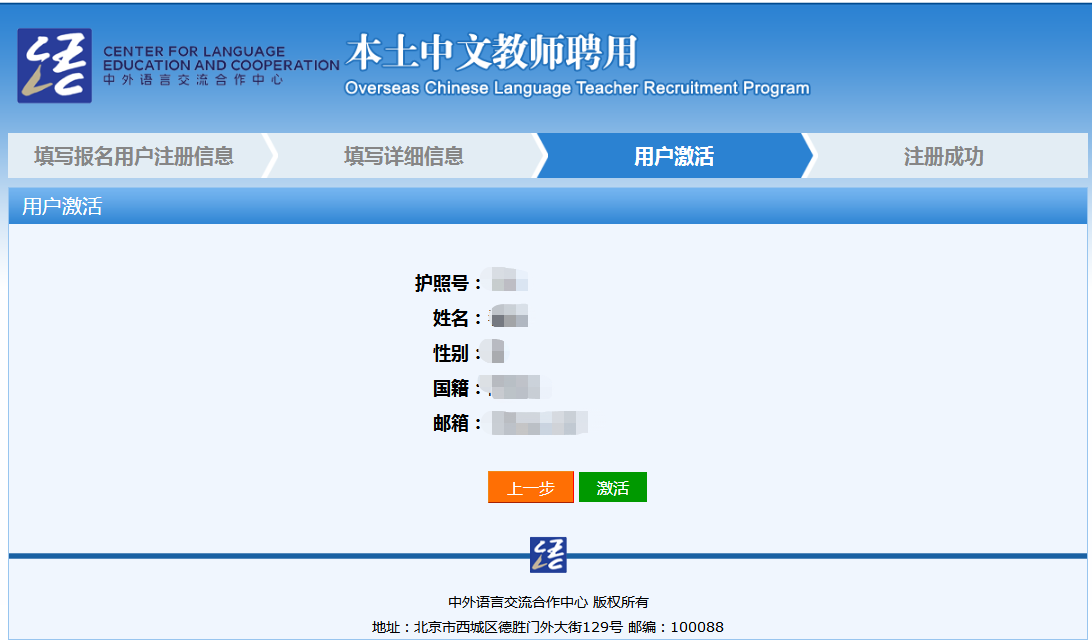 （6）注册成功，点击登录，直接跳转至登录页面若有技术问题，登录微信扫描下方二维码申请支持服务。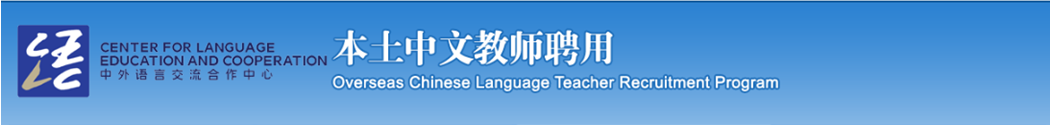 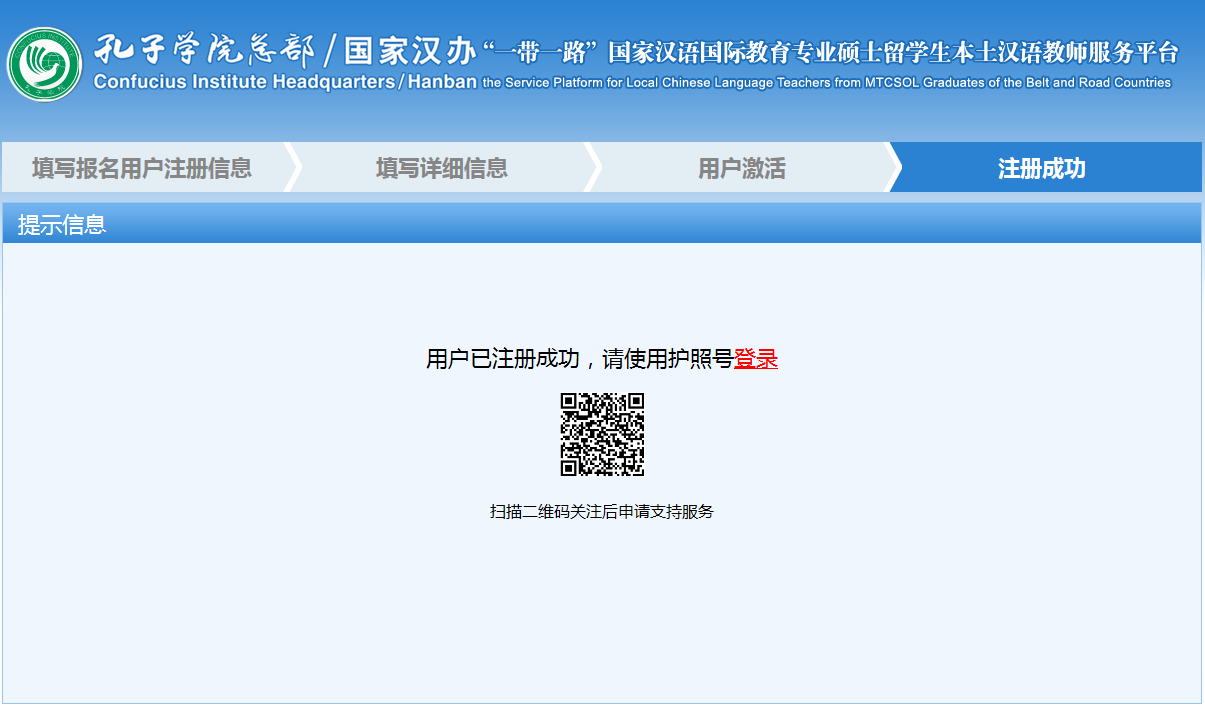 1.1.2登录输入用户名、密码、验证码登录系统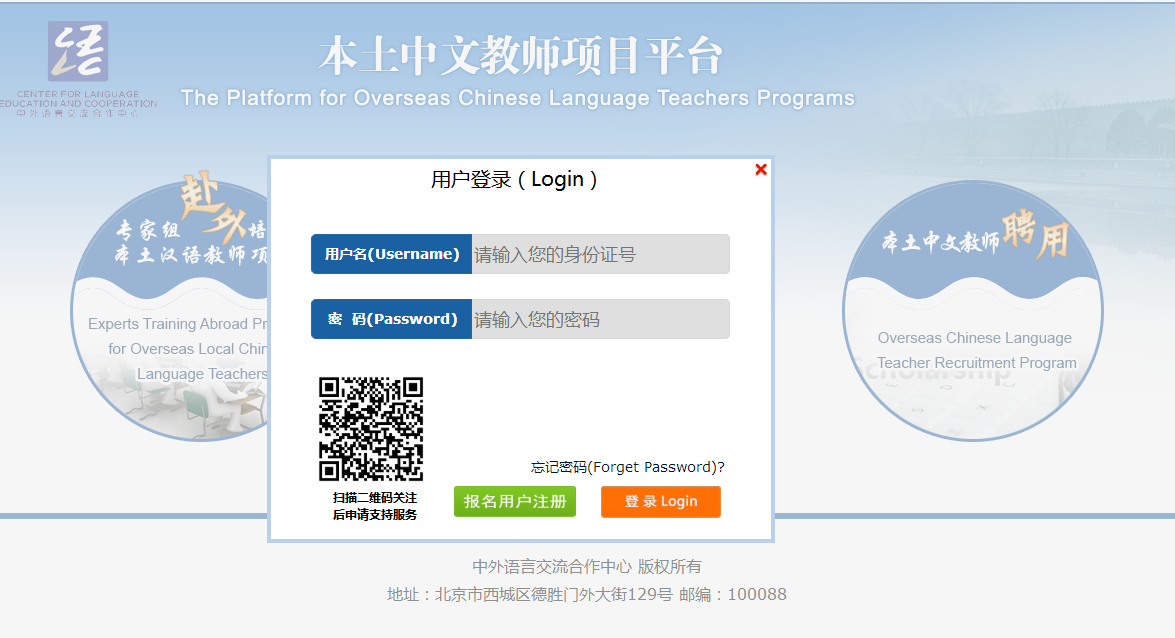 1.1.3忘记密码（1）点击忘记密码，跳转至密码找回的页面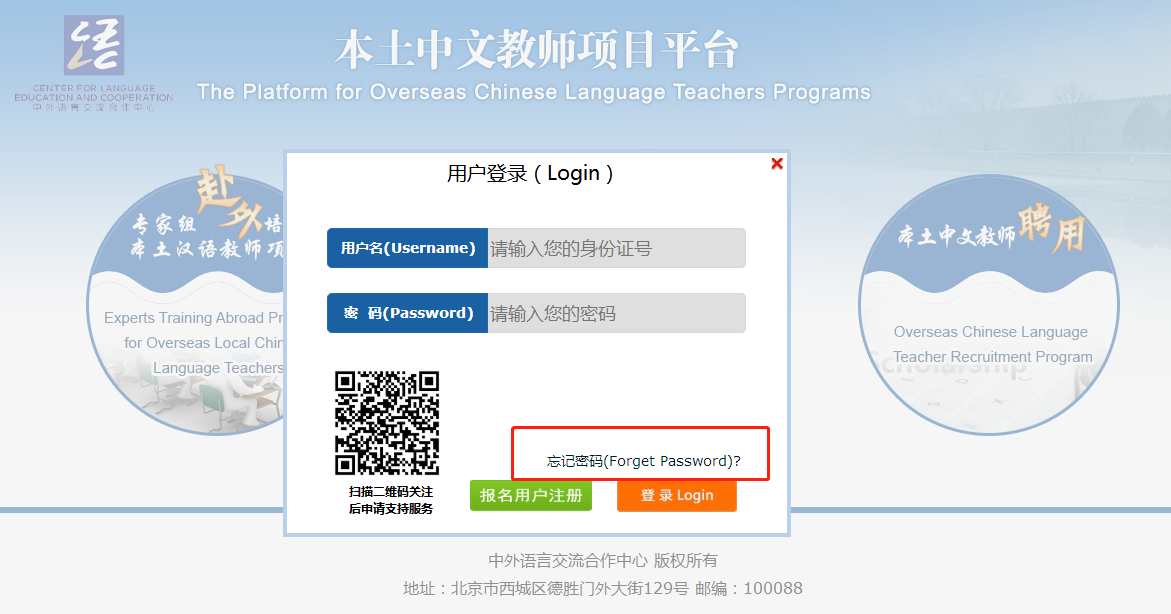 （2）邮箱为注册时的邮箱，填写信息后，点击“重置密码”按钮。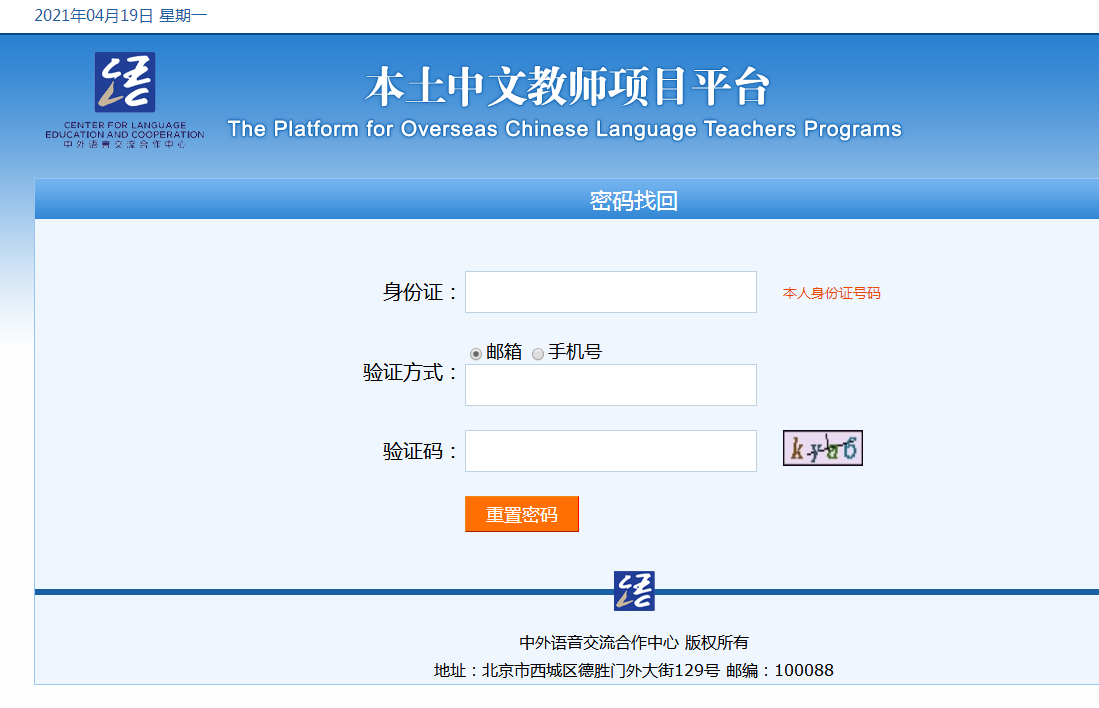 1.1.4修改密码（1）登录后，点击“修改密码”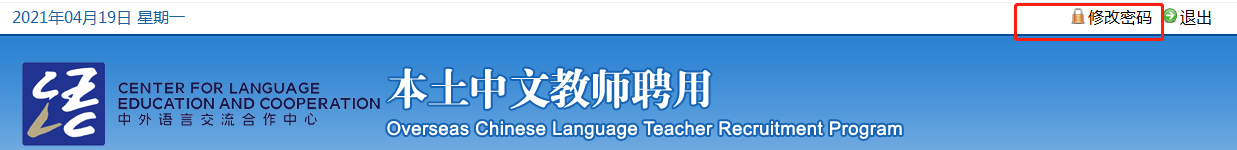 （2）输入密码信息后，点击保存。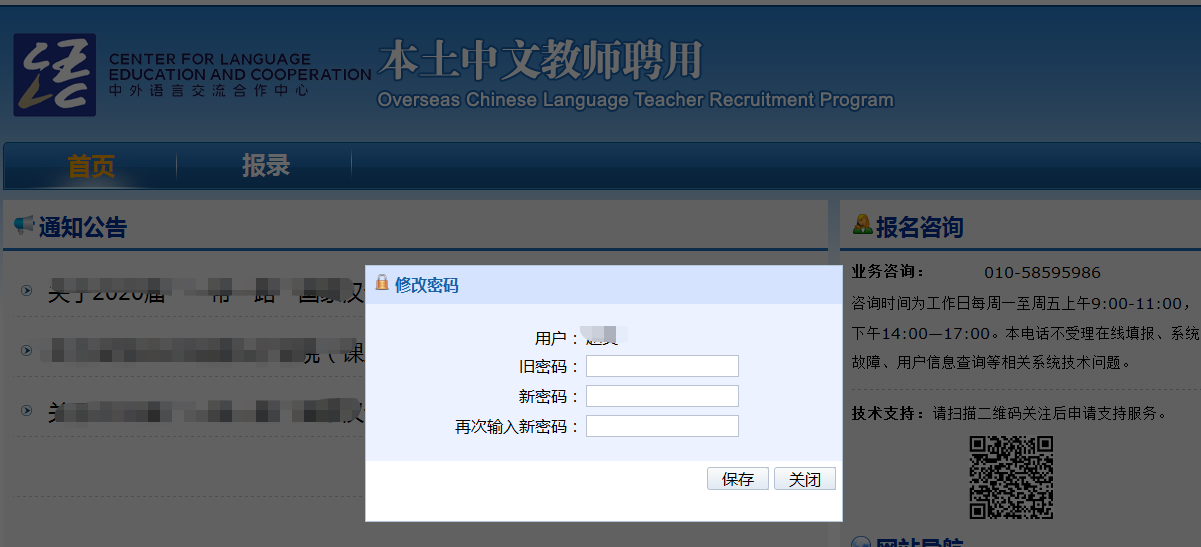 1.2 通知公告点击标题可打开通知公告里的详细内容，进行阅读。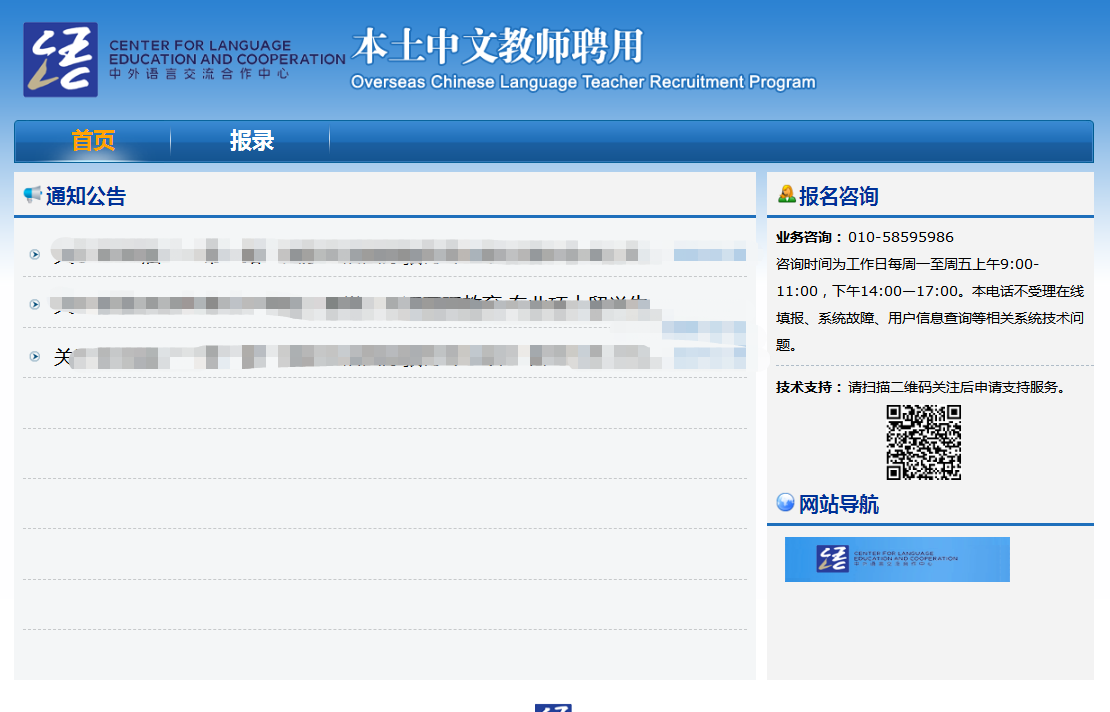 1.3 报录1.3.1报名审核状态（1）未提交报名表，可点击“填写或修改报名表”、“预览报名表”跳转相应的页面填写或者查看。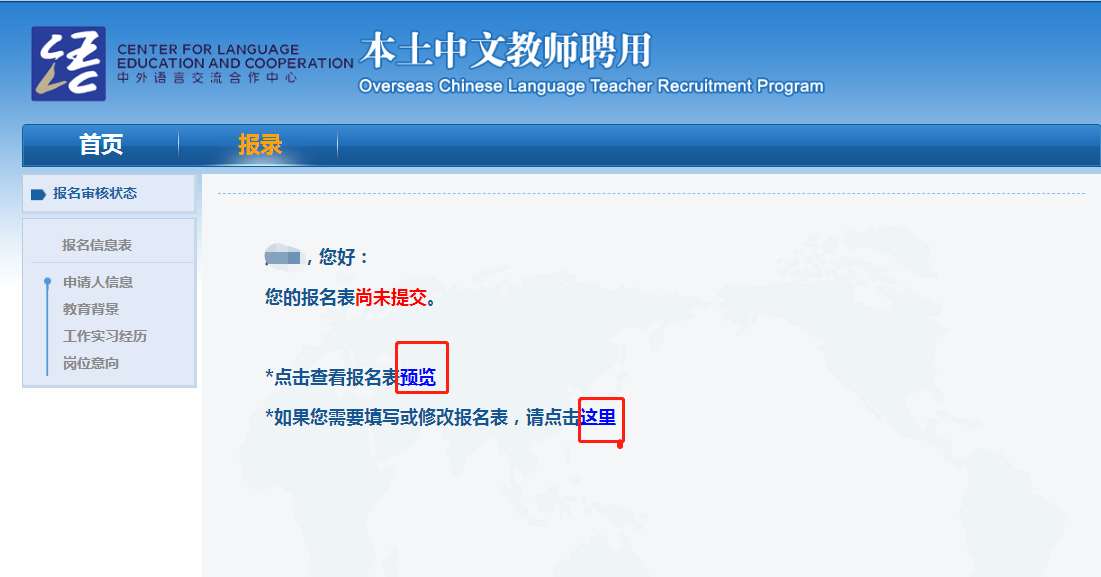 （2）提交报名表待审点击“撤回修改”可再次编辑修改报名表；若开始审核，则不能撤回应届生报名表提交后，由高校待审核；往届生报名表提交后，由孔院待审核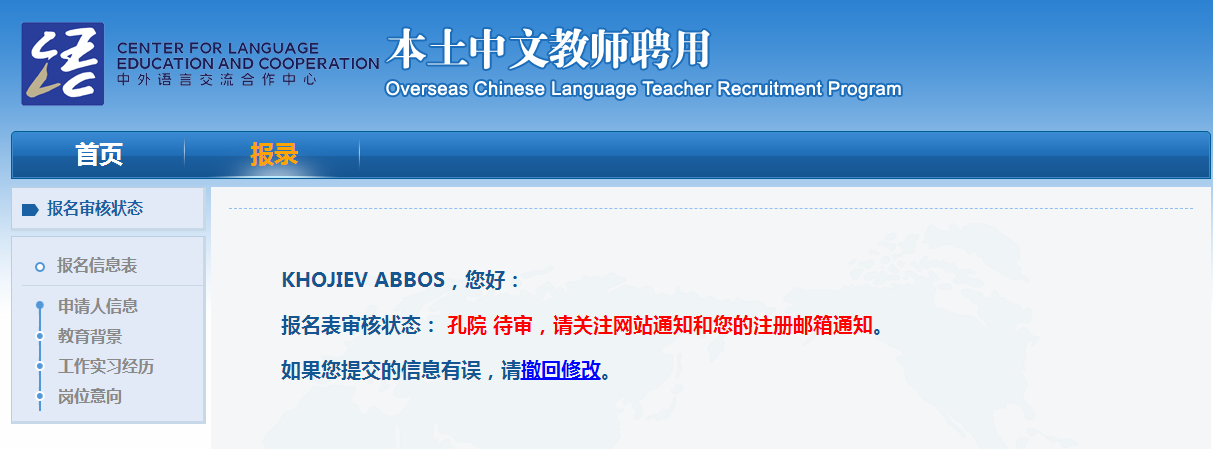 （3）报名表驳回驳回理由：补全报名材料。表示您的申请材料不完整，需要补充。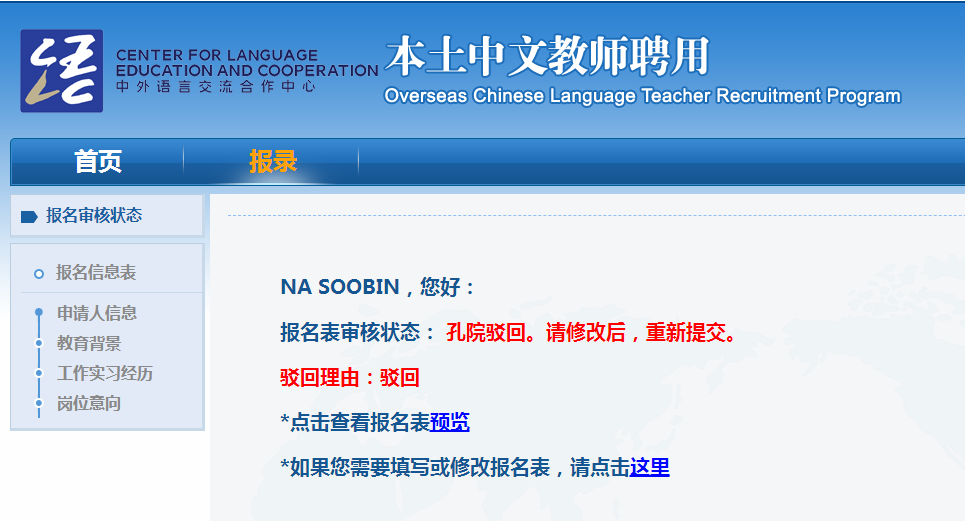 （4）考试回执参加考试，点击“确认参加”；不参加考试，点击“放弃考试”。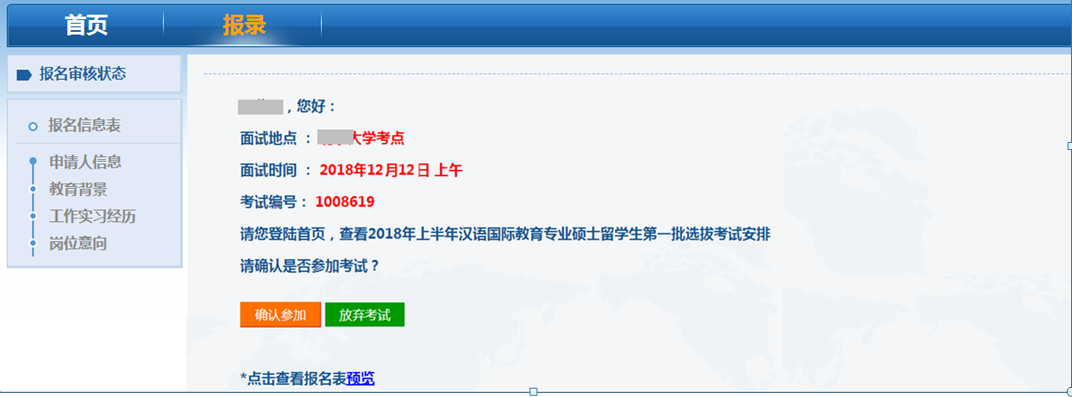 （5）录取可查看录取结果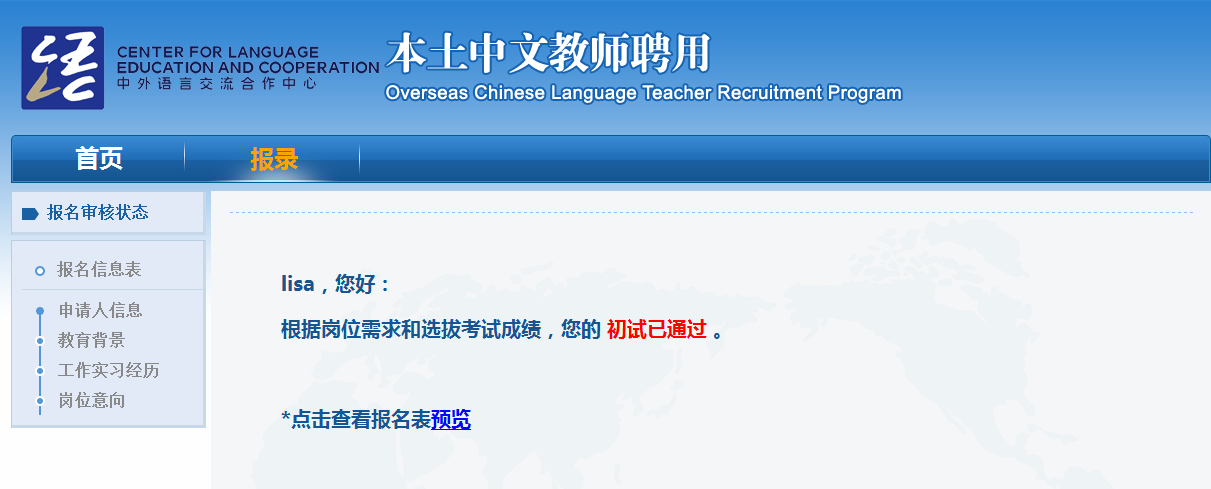 （6）合同可查看合同核审核结果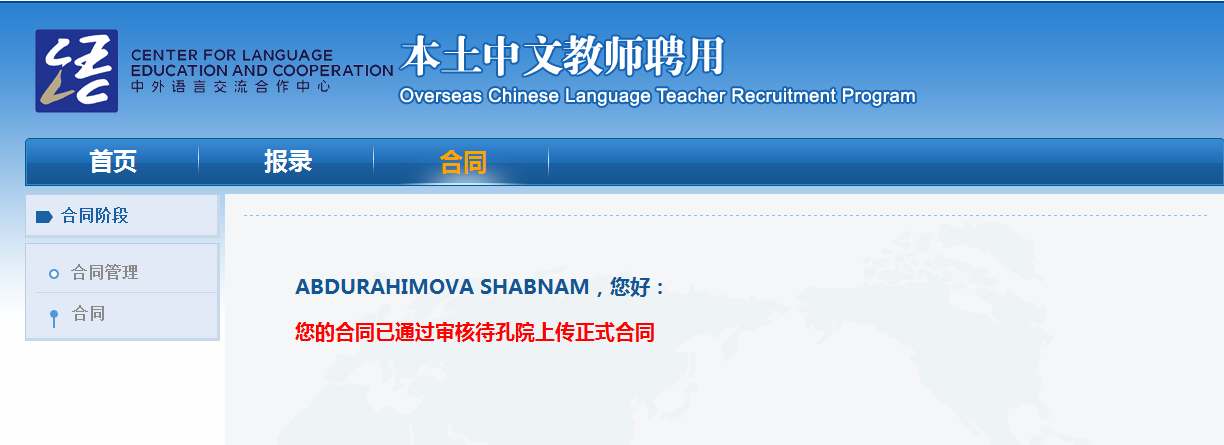 （7）在岗可查看年度考核审核结果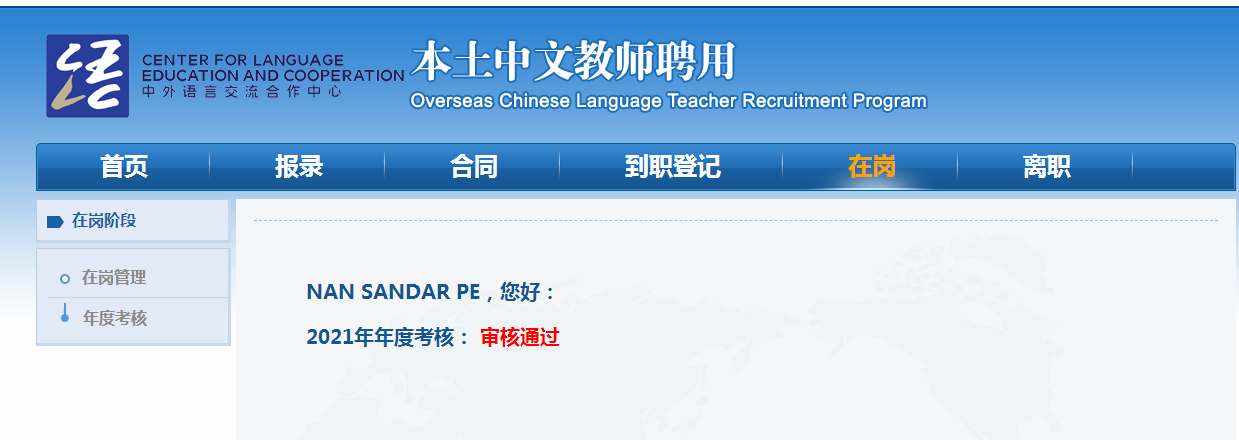 （8）离职可查看离职申请审核结果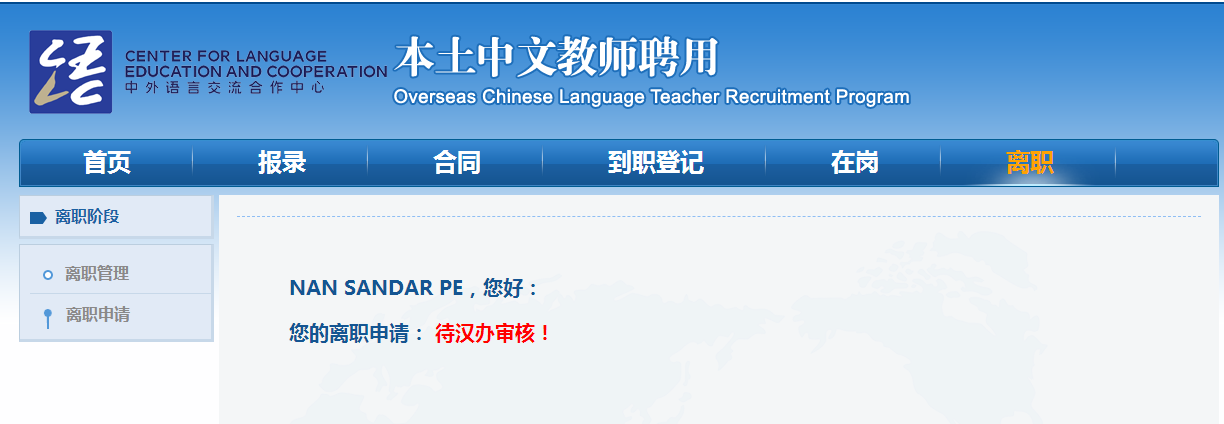 1.3.2申请人信息本页所有项均为必填项照片请上传护照电子照片，大小限制2M中国培养院校，请输入关键字，从检索列表中选择学校，切勿手工输入，以免影响申报！本页信息填写后，点击 “保存”按钮，保存当前填写的信息，也可以点击 “下一步”按钮跳转至“教育背景”页面填写信息。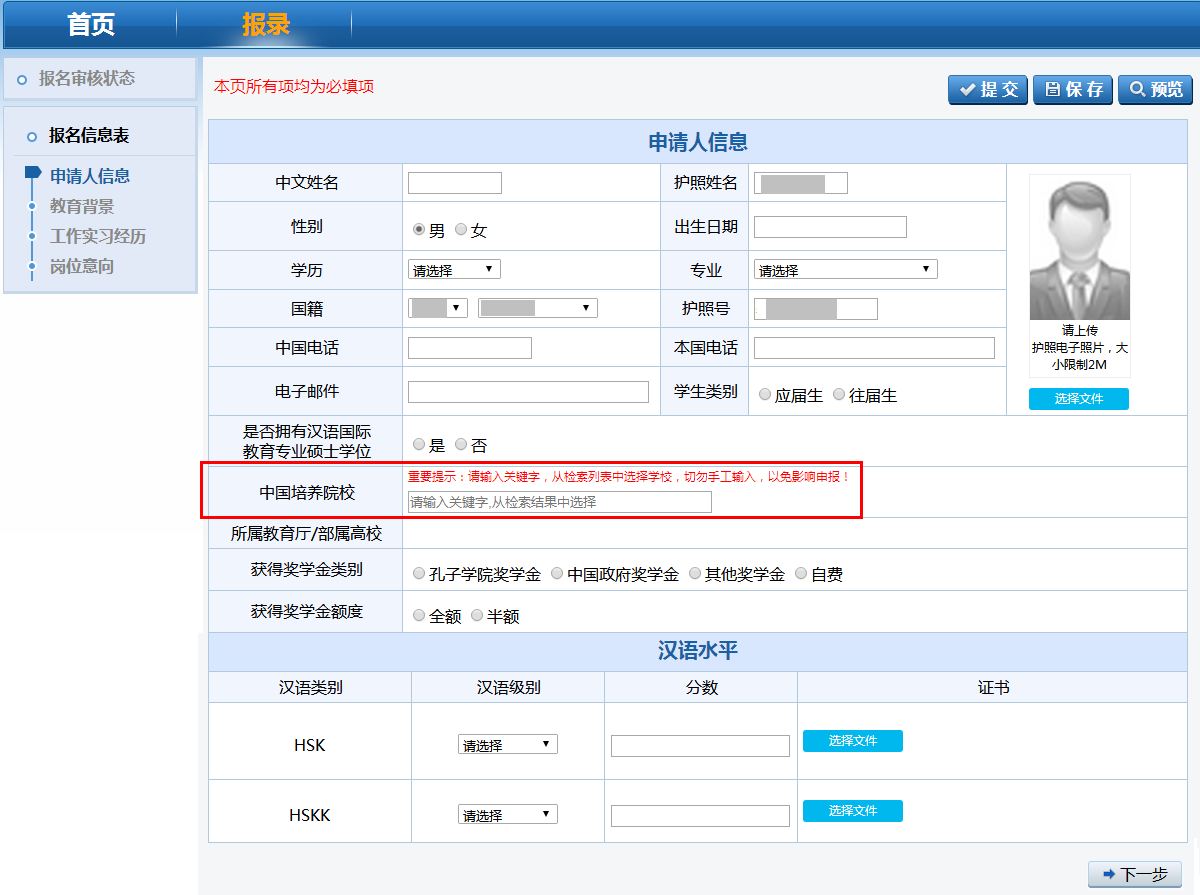 1.3.3教育背景本页所有项均为必填项教育背景从本科阶段开始填写教育背景填写后，点击“保存”按钮，保存当前填写的信息，也可以点击“下一步”按钮跳转至“工作实习经历”页面填写信息。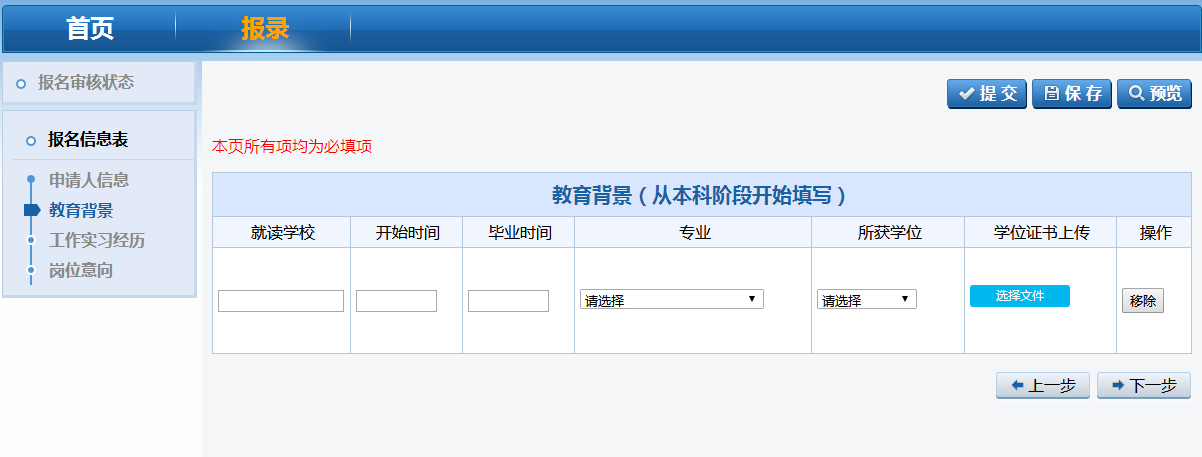 1.3.4工作实习经历本页所有项均为必填项工作实习经历填写后，点击“保存”按钮，保存当前填写的信息，也可以点击“下一步”按钮跳转至“岗位意向”页面选择志愿。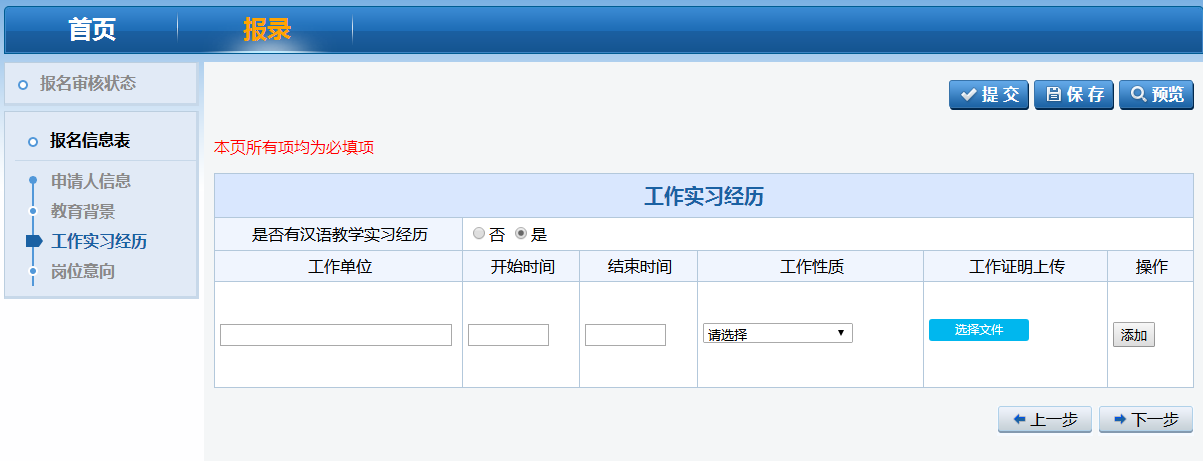 1.3.5岗位意向本页所有项均为必填项移除：对于填错的岗位志愿，点击“移除”按钮可从报名表里移除该岗位志愿点击“选择志愿”按钮，根据选择的学生类别，申请岗位志愿，点击“保存”按钮，保存当前填写的信息。所有信息填写后，点击“提交”按钮，提交报名信息表。如需修改，可撤回修改。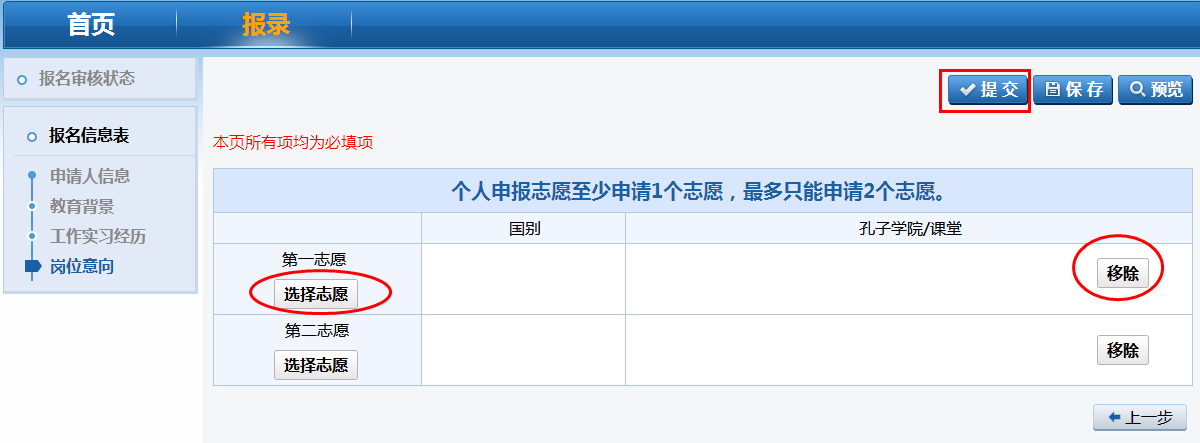 1.4 合同查看通过审核的合同信息，合同到期提醒。合同到期如需续签，点击“申请续签”按钮，可申请合同续签。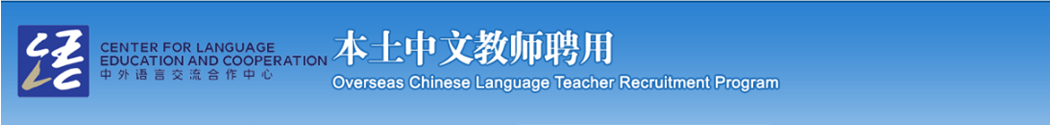 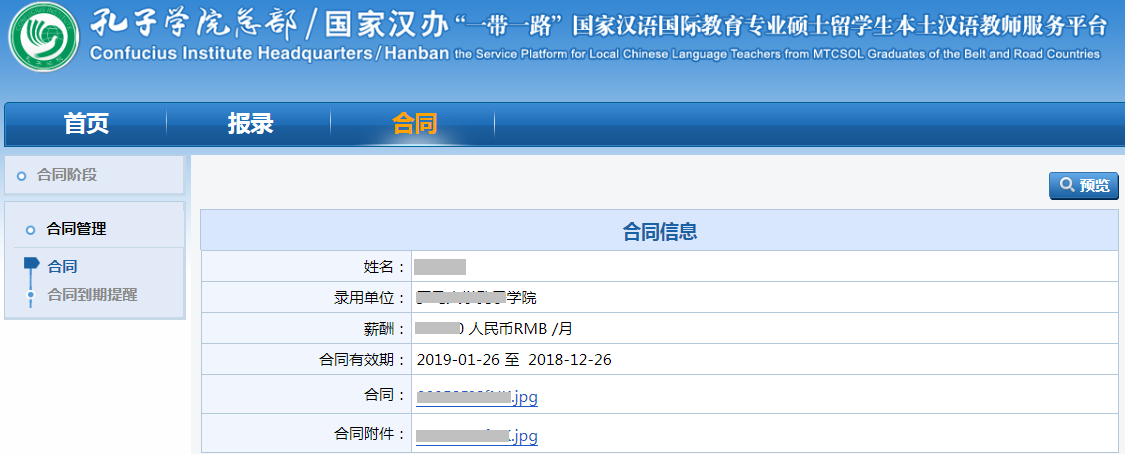 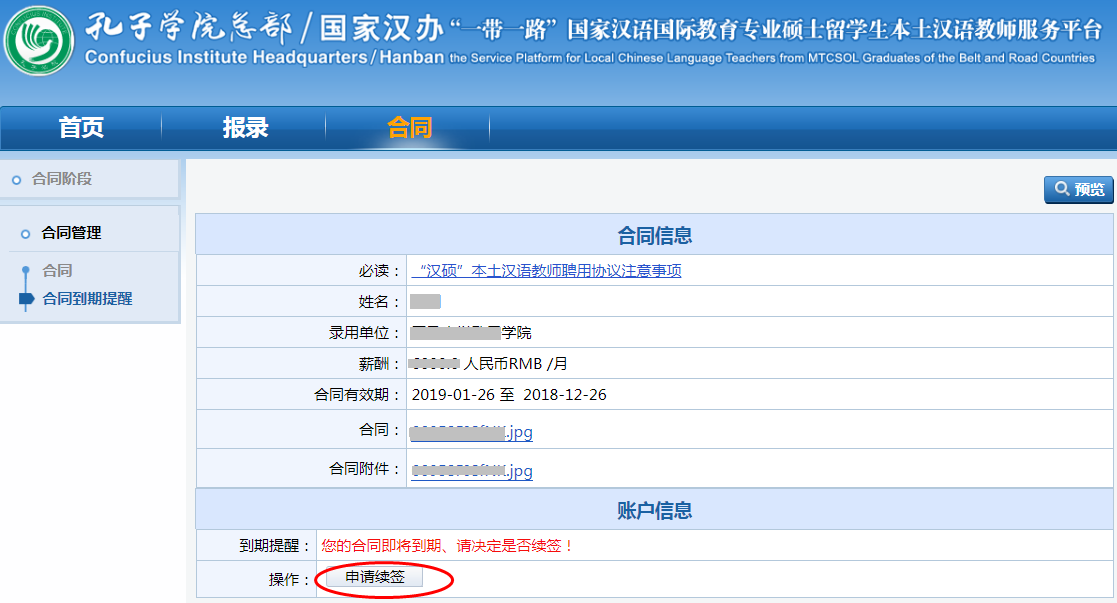 1.5 在岗可提交年度考核	点击“编辑”按钮填写年度考核信息，点击“保存”，保存当前填写的信息；点击“提交”后，不允许再修改所填写的信息。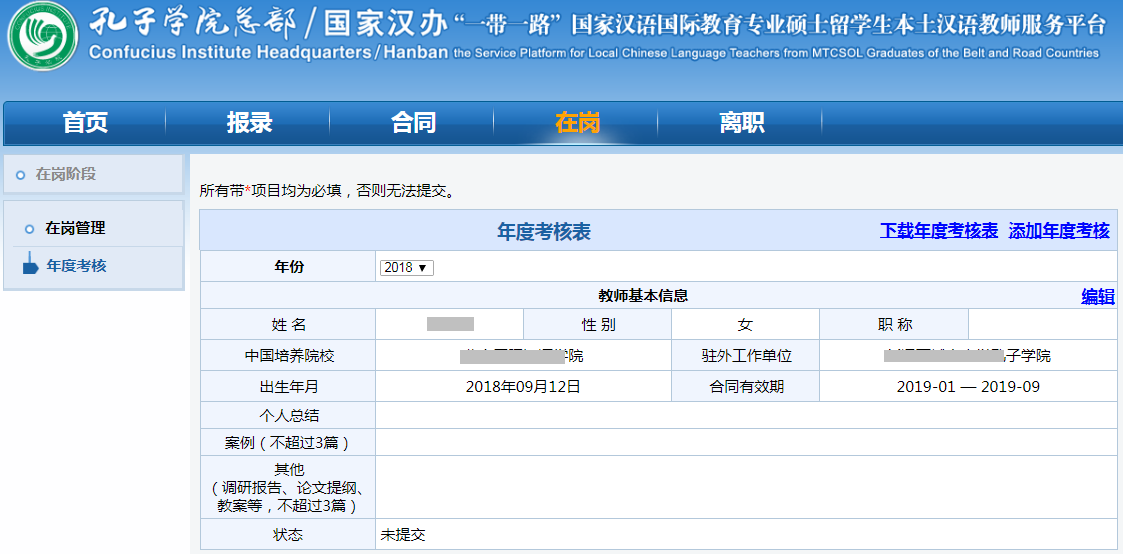 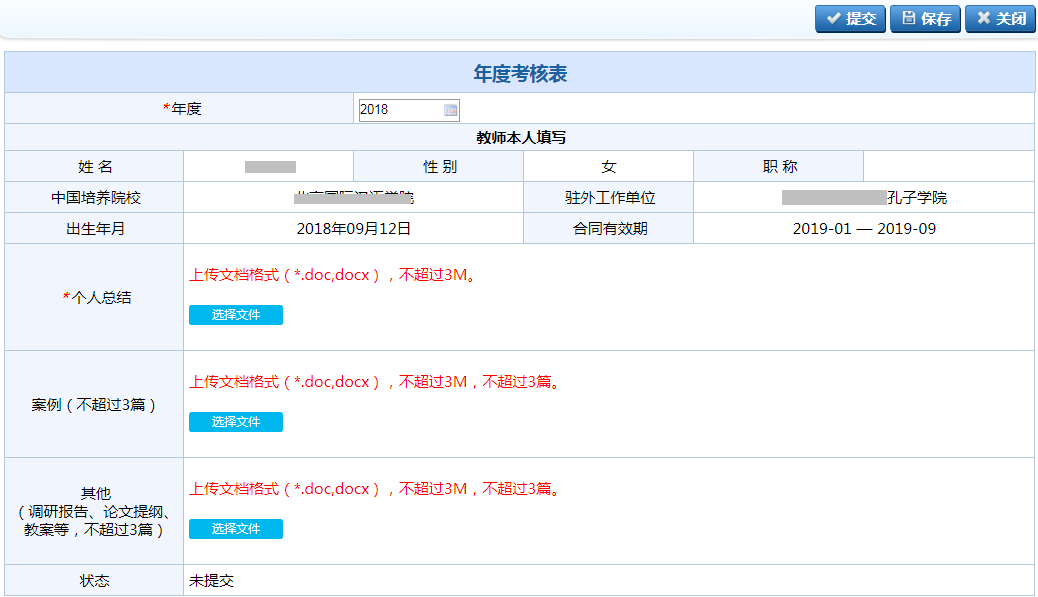 1.6 离职可提交离职申请	填写信息，点击“保存”，保存当前填写的信息；点击“提交”后，不允许再修改所填写的信息。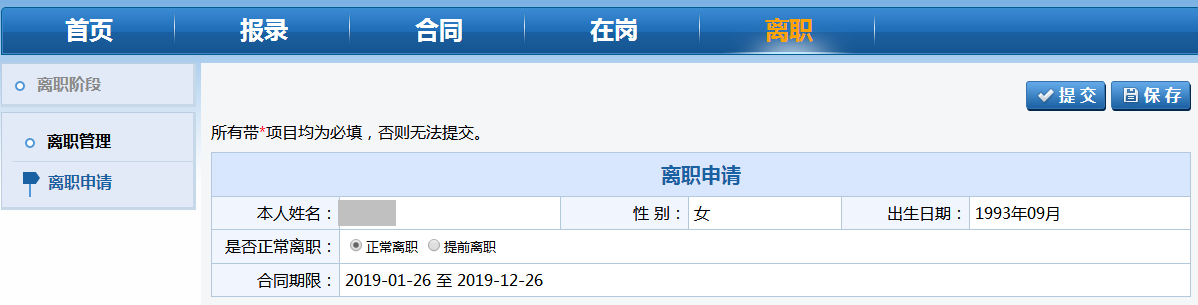 